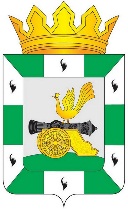 МУНИЦИПАЛЬНОЕ ОБРАЗОВАНИЕ «СМОЛЕНСКИЙ РАЙОН» СМОЛЕНСКОЙ ОБЛАСТИ   СМОЛЕНСКАЯ РАЙОННАЯ ДУМАРЕШЕНИЕот 24 декабря 2020 года	           № 21 О награждении Почётной грамотой муниципального образования «Смоленский район» Смоленской областиРассмотрев ходатайство Главы муниципального образования «Смоленский район» Смоленской области о награждении Почётной грамотой муниципального образования «Смоленский район» Смоленской области, руководствуясь решением Смоленской районной Думы от 26 февраля 2016 года № 16 «Об утверждении положений о Дипломе и Почётной грамоте муниципального образования «Смоленский район» Смоленской области», Уставом муниципального образования «Смоленский район» Смоленской области, Смоленская районная ДумаРЕШИЛА: 1. За многолетний добросовестный труд, вклад в социально-экономическое развитие муниципального образования «Смоленский район» Смоленской области наградить ПОЧЁТНОЙ ГРАМОТОЙ муниципального образования «Смоленский район» Смоленской области	ДОРОЖКИНА Владимира Михайловича - Председателя Совета Смоленского РАЙПО.2. Ходатайствующей стороне рекомендовать выплатить единовременное денежное вознаграждение в размере 3000 рублей лицу, удостоенному награждения.Председатель Смоленской районной Думы                                      С.Е. Эсальнек